Brain Expander Side One 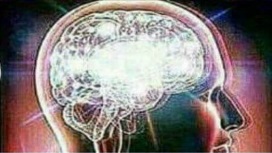 Two Models of Technology Integration:
Adding Some “TEC-VARIETY”Curt Bonk, Indiana University, June 7, 2019 at JHUBrain Expander Side Two 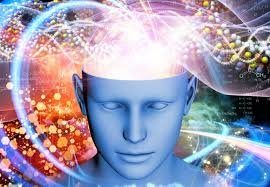 Two Models of Technology Integration:
Where are you “R2D2?”Curt Bonk, Indiana University, June 7, 2019 at JHUIdeas Definitely Can UseIdeas Might UseIdeas Can’t UseQuestions and CommentsTone and ClimateEncouragement and FeedbackCuriosity and IntrigueVariety and NoveltyAutonomy and ChoiceRelevance, Meaningful, Authentic, and Interesting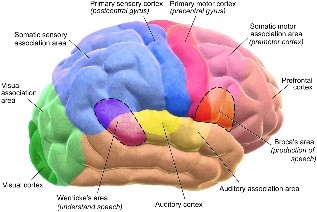 Interactive and CollaborativeEngagement and InvolvementTension and ChallengeYielding Products, Goals, and PurposeIdeas Definitely Can UseIdeas Might UseIdeas Can’t UseQuestions and CommentsReadReflect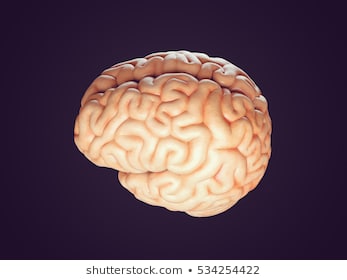        DisplayDoAcross Phases